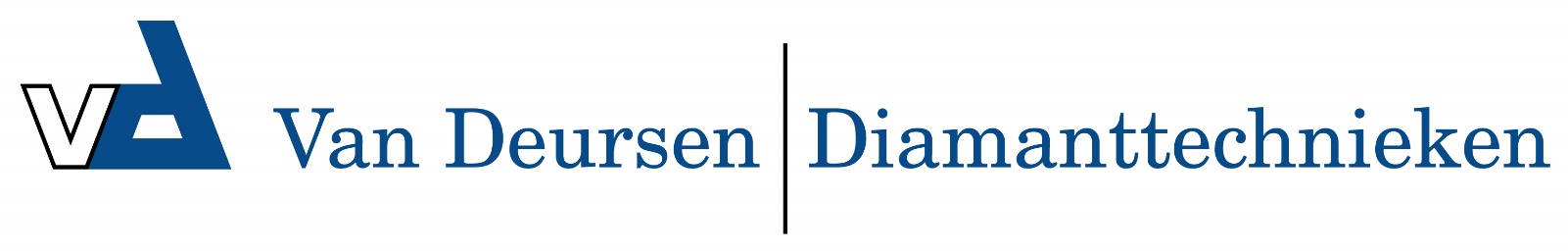 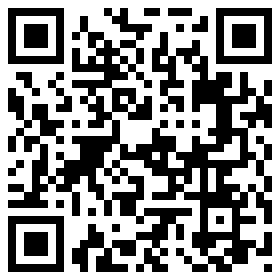 Lamphouderset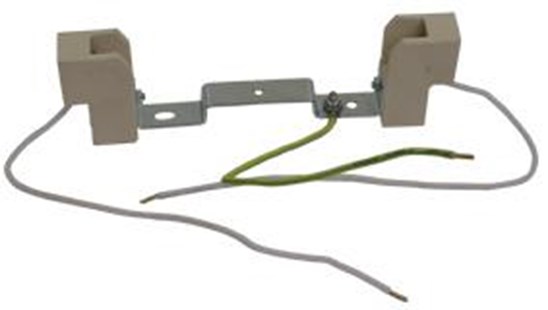 LamphoudersetEurolux - klasse I - 500WTechnische gegevens:LamphoudersetEurolux - klasse II - 300WTechnische gegevens:LamphoudersetVetec - klasse I + II - 500WTechnische gegevens:LamphoudersetEurolux - klasse I - 1000WTechnische gegevens:LamphoudersetEurolux - klasse II - 1000WTechnische gegevens:LamphoudersetVetec - klasse I+II - 1000WTechnische gegevens:Artikelnummer69.401EAN code8713265015703MerkEuroluxOmschrijvingVoor Eurolux 500 Watt (Klasse I) armatuurArtikelnummer69.405EAN code8713265015710MerkEuroluxOmschrijvingVoor Eurolux 300 Watt (Klasse II) armatuurArtikelnummer69.406EAN code8713265034551MerkVetecOmschrijvingVoor Vetec 500 Watt (Klasse I en II) armatuurArtikelnummer69.450EAN code8713265015772MerkEuroluxOmschrijving(set) voor Eurolux 1000 Watt (Klasse I) armatuurArtikelnummer69.455EAN code8713265015796MerkEuroluxOmschrijving(set) voor Eurolux 1000 Watt (Klasse II) armatuurArtikelnummer69.456EAN code8713265034568MerkVetecOmschrijvingVoor Vetec 1000 Watt (Klasse I en II) armatuur